A szimmetria fogalmának értelmezése tágabb értelembenMit jelent a szimmetria szó?______________________________________________________________________________________________________________________________________________________Mely nép használta először?___________________________________________________________________________Milyen területeken jelent meg náluk? Hol alkalmazták?___________________________________________________________________________feladat: Jelöld a képen, hogy a kölni dóm mitől szimmetrikus? 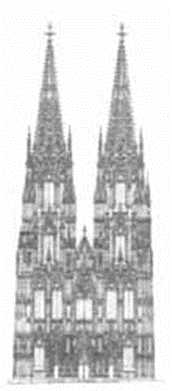 feladat: Mely területeken jelenik még meg a szimmetria?______________________________________________________________________________________________________________________________________________________feladat: Rajzoljatok, olyan szimbólumokat ahol megjelenik a szimmetria! Magyarázzátok is meg egy mondatban! feladat: Írjatok olyan Túrkevei épületeket, amelyeken szerintetek megjelenik a szimmetria!______________________________________________________________________________________________________________________________________________________